Сумська міська радаВиконавчий комітетРІШЕННЯРозглянувши подання Управління «Служба у справах дітей» Сумської міської ради, відповідно до статей 243, 244 Сімейного кодексу України, статей 56, 58, 61 Цивільного кодексу України, статей 5, 6, 11 Закону України «Про забезпечення організаційно-правових умов соціального захисту дітей-сиріт та дітей, позбавлених батьківського піклування», пунктів 42 Порядку провадження органами опіки та піклування діяльності, пов’язаної із захистом прав дитини, затвердженого постановою Кабінету Міністрів України від 24.09.2008 № 866 «Питання діяльності органів опіки та піклування, пов’язаної із захистом прав дитини», до постанови Кабінету Міністрів України від 22.03.2022 № 349 «Про внесення змін до деяких постанов Кабінету Міністрів України  щодо захисту прав дітей на період надзвичайного або воєнного стану», керуючись підпунктом 8 пункту «б» статті 32, підпунктом 4 пункту «б» частини першої статті 34, частиною першою статті 52 Закону України «Про місцеве самоврядування в Україні», виконавчий комітет Сумської міської радиВИРІШИВ:Встановити опіку та призначити:ОСОБА 1, ДАТА 1, опікуном над малолітнім ОСОБА 2, ДАТА 2, у зв’язку з тим, що мати має тривалу хворобу, яка перешкоджає виконанню батьківських обов’язків (Висновок лікарсько-консультативної комісії закладу охорони здоров’я про наявність у матері дитини тривалої хвороби, яка перешкоджає виконанню батьківських обов’язків №5/10/54, виданий 21.01.2022 року КНП СОР «Обласна клінічна спеціалізована лікарня») та Витягу з Державного реєстру актів цивільного стану громадян про державну реєстрацію народження із зазначенням відомостей про батька відповідно до частини першої статті 135 Сімейного кодексу України.ОСОБА 1, ДАТА 1, опікуном над малолітнім ОСОБА 3, ДАТА 3, у зв’язку з тим, що мати має тривалу хворобу, яка перешкоджає виконанню батьківських обов’язків (Висновок лікарсько-консультативної комісії закладу охорони здоров’я про наявність у матері дитини тривалої хвороби, яка перешкоджає виконанню батьківських обов’язків №5/10/54, виданий 21.01.2022 року КНП СОР Обласна клінічна спеціалізована лікарня) та Витягу з Державного реєстру актів цивільного стану громадян про державну реєстрацію народження із зазначенням відомостей про батька відповідно до частини першої статті 135 Сімейного кодексу України.Влаштувати:ОСОБА 4, ДАТА 4, до державного закладу на повне державне забезпечення.  ОСОБА 5, ДАТА 5, до державного закладу на повне державне забезпечення.ОСОБА 6, ДАТА 6, до державного закладу на повне державне забезпечення. 3. Надати статус дитини, позбавленої батьківського піклування, ОСОБА 6, ДАТА 6, на підставі Акту закладу охорони здоров’я та органу внутрішніх справ України про дитину, яку батьки (матір або батько), інші родичі або законний представник відмовилися забрати з пологового будинку, іншого закладу охорони здоров’я, складеного 17.02.2022 року.Міський голова                                                                                  О.М. Лисенко Подопригора 701-915Надіслати: Подопригорі В.В.- 3 екз.   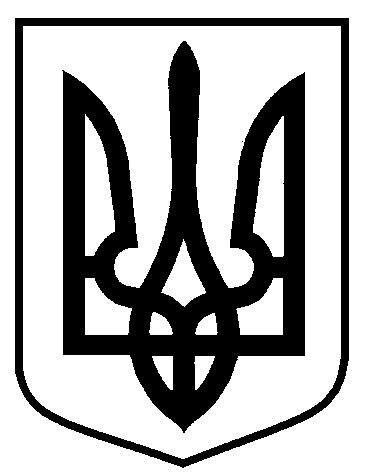 від  29.04.2022  № 109Про встановлення опіки та призначення опікуна над дітьми, влаштування дітей на повне державне забезпечення, надання статусу дитини, позбавленої батьківського піклування